
SPISAK SUDSKIH TUMAČA ZA GRAD LJIG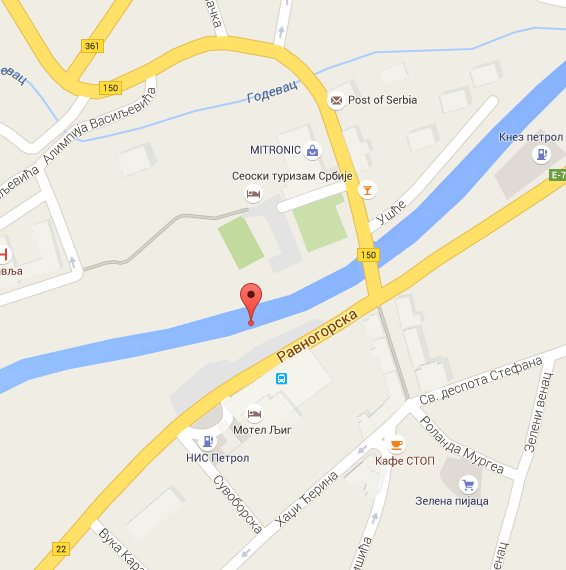 Sudski tumač za engleski jezik Ljig
Sudski tumač za hebrejski jezik Ljig
Sudski tumač za nemački jezik Ljig
Sudski tumač za persijski jezik Ljig
Sudski tumač za francuski jezik Ljig
Sudski tumač za hrvatski jezik Ljig
Sudski tumač za italijanski jezik Ljig
Sudski tumač za japanski jezik Ljig
Sudski tumač za ruski jezik Ljig
Sudski tumač za latinski jezik Ljig
Sudski tumač za norveški jezik Ljig
Sudski tumač za mađarski jezik Ljig
Sudski tumač za švedski jezik Ljig
Sudski tumač za makedonski jezik Ljig
Sudski tumač za španski jezik Ljig
Sudski tumač za pakistanski jezik Ljig
Sudski tumač za kineski jezik Ljig
Sudski tumač za znakovni jezik LjigSudski tumač za bosanski jezik Ljig
Sudski tumač za poljski jezik Ljig
Sudski tumač za arapski jezik Ljig
Sudski tumač za portugalski jezik Ljig
Sudski tumač za albanski jezik Ljig
Sudski tumač za romski jezik Ljig
Sudski tumač za belgijski jezik Ljig
Sudski tumač za rumunski jezik Ljig
Sudski tumač za bugarski jezik Ljig
Sudski tumač za slovački jezik Ljig
Sudski tumač za češki jezik Ljig
Sudski tumač za slovenački jezik Ljig
Sudski tumač za danski jezik Ljig
Sudski tumač za turski jezik Ljig
Sudski tumač za finski jezik Ljig
Sudski tumač za ukrajinski jezik Ljig
Sudski tumač za grčki jezik Ljig
Sudski tumač za holandski jezik Ljig
Sudski tumač za korejski jezik Ljig
Sudski tumač za estonski jezik LjigLokacijaul. Ravnogorska bb, 14240 LjigInternetakademijaoxford.comTelefon069/4 – 5555 - 84Radno vreme8:00 AM – 4:00 PM
9:00 AM – 2:00 PM (Subotom)